Serial Dilution Videohttps://www.youtube.com/watch?v=MCrNjHcfcpY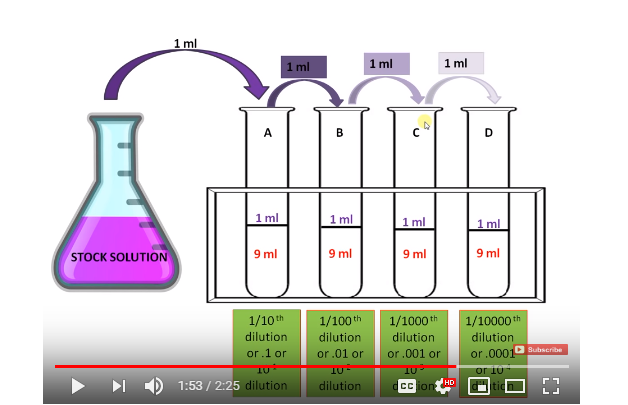 